SERVIÇO PÚBLICO FEDERAL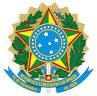 UNIVERSIDADE FEDERAL DE ALAGOASCAMPUS  ARAPIRACACURSO MÉDICOCRONOGRAMA DE REUNIÃO COLEGIADO GESTÃO 2022-2024NúmerosDataDiaHora121/11/20222Terça-feira19:00228/11/2022Segunda-feira19:00307/12/2022Quarta-feira19:00421/12/2022Quarta-feira19:00519/01/2023Quinta-feira10:00623/01//2023Segunda-feira19:00702/02/2023Quinta-feira19:00808/03/2023Quarta-feira19:42920/03/2023Segunda-feira08:001005/04/2023Quarta-feira19:001126/04/2023Quarta-feira19:001215/05/2023Segunda-feira19:001329/05/2023Segunda-feira19:001404/07/2023Terça-feira19:001501/08/2023Terça-feira19:001609/08/2023Quarta-feira15:001709/08/2023Quarta-feira20:00